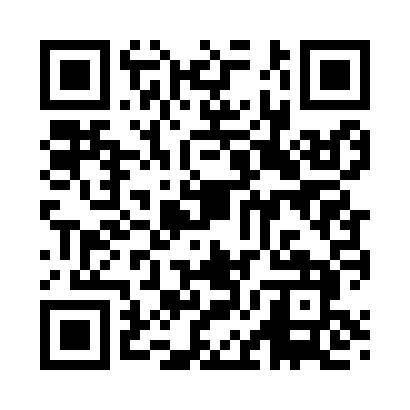 Prayer times for Stirling, Nevada, USAMon 1 Jul 2024 - Wed 31 Jul 2024High Latitude Method: Angle Based RulePrayer Calculation Method: Islamic Society of North AmericaAsar Calculation Method: ShafiPrayer times provided by https://www.salahtimes.comDateDayFajrSunriseDhuhrAsrMaghribIsha1Mon4:015:3012:484:398:069:342Tue4:025:3012:484:398:069:343Wed4:035:3112:484:398:069:344Thu4:035:3112:484:398:059:335Fri4:045:3212:494:398:059:336Sat4:055:3212:494:398:059:337Sun4:055:3312:494:408:059:328Mon4:065:3312:494:408:049:329Tue4:075:3412:494:408:049:3110Wed4:085:3512:494:408:049:3111Thu4:095:3512:494:408:039:3012Fri4:095:3612:504:408:039:2913Sat4:105:3712:504:408:039:2914Sun4:115:3712:504:408:029:2815Mon4:125:3812:504:408:029:2716Tue4:135:3912:504:408:019:2717Wed4:145:3912:504:408:019:2618Thu4:155:4012:504:408:009:2519Fri4:165:4112:504:407:599:2420Sat4:175:4112:504:407:599:2321Sun4:185:4212:504:407:589:2222Mon4:195:4312:504:407:579:2123Tue4:205:4412:504:407:579:2024Wed4:215:4412:504:407:569:1925Thu4:225:4512:504:397:559:1826Fri4:235:4612:504:397:549:1727Sat4:245:4712:504:397:549:1628Sun4:255:4812:504:397:539:1529Mon4:265:4812:504:397:529:1430Tue4:275:4912:504:397:519:1231Wed4:295:5012:504:387:509:11